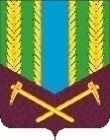 Об одобрении мероприятий перечня проектовнародных инициатив на 2024 год и на плановый период 2025 и 2026 годов       Заслушав предложения Администрации Тулунского муниципального района о включении мероприятий перечня проектов народных инициатив на 2024 год и на плановый период 2025 и 2026 годов Тулунского муниципального района в соответствии со  ст. 15  Федерального закона от 6 октября 2003 года № 131-ФЗ «Об общих принципах организации местного самоуправления в Российской Федерации», руководствуясь Уставом муниципального образования «Тулунский район», Дума Тулунского муниципального района,РЕШИЛА:Одобрить мероприятия перечня проектов народных инициатив на 2024 год  и на плановый период 2025 и 2026 годов Тулунского муниципального района (прилагается).Настоящее решение вступает в силу с 01.01.2024 года.Опубликовать настоящее решение в информационном бюллетене «Вестник Тулунского района» и разместить на официальном сайте администрации Тулунского муниципального района в информационно-телекоммуникационной сети «Интернет».Председатель Думы Тулунского муниципального района                                          М.С. Шавель                    Мэр Тулунского муниципального района                                                              А.Ю. ТюковПриложение 1 к решению Думы Тулунского муниципального района                                                                                                                                                               от   31.10. 2023г. № 27Мероприятия перечня проектов народных инициатив на 2024 год и на плановый период 2025 и 2026 годов         В соответствии с проектом Закона Иркутской области «Об областном бюджете на 2024 год и на плановый период 2025 и 2026 годов», в соответствии со ст. 15 Федерального закона от 6 октября 2003 года № 131-ФЗ «Об общих принципах организации местного самоуправления в Российской Федерации», средства на реализацию мероприятий перечня проектов народных инициатив бюджета муниципального образования «Тулунский район» в 2024 году в размере 8 262 795,70 руб., в том числе за счет средств субсидии из областного бюджета 7 684 400,00 руб. и средств местного бюджета 578 395,70 руб. направить на: - капитальный ремонт кровли здания МДОУ "Ромашка" расположенный по адресу: Иркутская обл., Тулунский район, с. Мугун, ул. Ленина,61 в сумме 3 053 871,00 в том числе:за счет средств областного бюджета – 2 840 100,03 руб.;         за счет средств местного бюджета – 213 770,97 руб.;- текущий  ремонт (частичная замена оконных блоков) в здании Муниципального общеобразовательного учреждения "Шубинская начальная  школа" в сумме 3 000 000,00 руб., в том числе:за счет средств областного бюджета – 2 790 000,00 руб.;за счет средств местного бюджета – 210 000,00 руб.;- текущий  ремонт (частичная замена оконных блоков) в здании Муниципального общеобразовательного учреждения "Школа №10" в сумме 621 290,70 руб., в том числе:за счет средств областного бюджета – 577 800,35 руб.;за счет средств местного бюджета – 43 490,35 руб.;- организация оснащения образовательных учреждений Тулунского муниципального района спортивным инвентарем (МОУ "Мугунская СОШ", МОУ "Котикская СОШ", МОУ "Перфиловская СОШ") в сумме 300 000,00 руб., в том числе:за счет средств областного бюджета – 279 000,00 руб.;за счет средств местного бюджета – 21 000,00 руб.;         - приобретение спортивного инвентаря и спортивной формы  для  МКОУ ДО "Спортивная школа" Тулунского муниципального района в сумме 272 634,00 руб., в том числе:за счет средств областного бюджета – 253 549,62 руб.;за счет средств местного бюджета – 19 084,38 руб.;- организация оснащения МКУК "МДК" "Прометей" Тулунского муниципального района световым  оборудованием  в сумме   915 000,00 руб., в том числе:за счет средств областного бюджета – 850 950,00 руб.;за счет средств местного бюджета – 64 050,00 руб.;- организация оснащения МКУК «МДК» Прометей» Тулунского муниципального района тканью для пошива сценических костюмов (пошив собственными силами) в сумме   100 000,00 руб., в том числе:за счет средств областного бюджета – 93 000,00 руб.;за счет средств местного бюджета – 7 000,00 руб.На плановый период 2025 и 2026 года распределен объем средств, в соответствии с приложениями  (прилагается).Приложение 2к решению Думы Тулунского муниципального района                                                                                                                                                                                                                                       от  31.10.2023 г. № 27    Приложение 3к решению Думы Тулунского муниципального района                                                                                                                                                                                                                                       от   31.10.2023 г. №  27   Приложение 4к решению Думы Тулунского муниципального района                                                                                                                                                                                                                                от   31.10.2023 г. №  27Иркутская областьМуниципальное образование  «Т у л у н с к и й   р а й о н»ДУМАТулунского муниципального районавосьмого созываРЕШЕНИЕ      31  октября  2023г.                                                                                  № 27г. Тулун                        Мероприятия перечня проектов народных инициатив на 2024 год                        Мероприятия перечня проектов народных инициатив на 2024 год                        Мероприятия перечня проектов народных инициатив на 2024 год                        Мероприятия перечня проектов народных инициатив на 2024 год                        Мероприятия перечня проектов народных инициатив на 2024 год                        Мероприятия перечня проектов народных инициатив на 2024 год                        Мероприятия перечня проектов народных инициатив на 2024 год                        Мероприятия перечня проектов народных инициатив на 2024 год                        Мероприятия перечня проектов народных инициатив на 2024 год                                                   Тулунский муниципальный район                                                   Тулунский муниципальный район                                                   Тулунский муниципальный район                                                   Тулунский муниципальный район                                                   Тулунский муниципальный район                                                   Тулунский муниципальный район                                                   Тулунский муниципальный район                                                   Тулунский муниципальный район№ п/пНаименование мероприятия Общий объем финансирования, руб.В  том числе за счет средств:В  том числе за счет средств:№ п/пНаименование мероприятия Общий объем финансирования, руб.областного бюджета, руб.местного        бюджета, руб.Муниципальный район8 262 795.707 684 400.00578 395.701Капитальный ремонт кровли здания МДОУ "Ромашка" расположенный по адресу: Иркутская обл., Тулунский район,с. Мугун, ул. Ленина,613 053 871.002 840 100.03213 770.972Текущий  ремонт (частичная замена оконных блоков) в здании Муниципального общеобразовательного учреждения "Шубинская начальная  школа"3 000 000.002 790 000.00210 000.003Текущий  ремонт (частичная замена оконных блоков) в здании Муниципального общеобразовательного учреждения "Школа №10"621 290.70577 800.3543 490.354Организация оснащения образовательных учреждений Тулунского муниципального района спортивным инвентарем (МОУ "Мугунская СОШ", МОУ "Котикская СОШ", МОУ "Перфиловская СОШ")300 000.00279 000.0021 000.005Приобретение спортивного инвентаря и спортивной формы  для  МКОУ ДО "Спортивная школа" Тулунского муниципального района 272 634.00253 549.6219 084.386Организация оснащения МКУК "МДК" "Прометей" Тулунского муниципального района световым  оборудованием915 000.00850 950.0064 050.007Организация оснащения МКУК «МДК» Прометей» Тулунского муниципального района тканью для пошива сценических костюмов (пошив собственными силами)100 000.0093 000.007 000.00ИТОГО:8 262 795.707 684 400.00578 395.70                        Мероприятия перечня проектов народных инициатив на 2025 год                        Мероприятия перечня проектов народных инициатив на 2025 год                        Мероприятия перечня проектов народных инициатив на 2025 год                        Мероприятия перечня проектов народных инициатив на 2025 год                        Мероприятия перечня проектов народных инициатив на 2025 год                        Мероприятия перечня проектов народных инициатив на 2025 год                        Мероприятия перечня проектов народных инициатив на 2025 год                        Мероприятия перечня проектов народных инициатив на 2025 год                        Мероприятия перечня проектов народных инициатив на 2025 год                                                   Тулунский муниципальный район                                                   Тулунский муниципальный район                                                   Тулунский муниципальный район                                                   Тулунский муниципальный район                                                   Тулунский муниципальный район                                                   Тулунский муниципальный район                                                   Тулунский муниципальный район                                                   Тулунский муниципальный район№ п/пНаименование мероприятия Общий объем финансирования, руб.В  том числе за счет средств:В  том числе за счет средств:№ п/пНаименование мероприятия Общий объем финансирования, руб.областного бюджета, руб.местного        бюджета, руб.Муниципальный район8 262 795.707 684 400.00578 395.701Текущий ремонт (частичная замена оконных блоков) в образовательных учреждениях Тулунского муниципального района  МОУ "Будаговская СОШ", МДОУ "Родничок", МДОУ "Солнышко"6 025 161.70  5 603 400.38  421 761.32  2Приобретение и установка уличных детских и спортивных площадок, теневых навесов в дошкольных образовательных учреждениях Тулунского муниципального района                                                                       (МДОУ "Капелька")950 000.00  883 500.00  66 500.00  3Организация оснащения МКУК «МОМЦ» Тулунского  муниципального района компьютерной и оргтехникой для осуществления деятельности учреждения300 000.00  279 000.00  21 000.00  4Организация оснащения МКУК «МДК» Прометей» Тулунского муниципального района тканью для пошива сценических костюмов (пошив собственными силами)150 000.00  139 500.00  10 500.00  5Приобретение спортивного инвентаря   для  МКОУ ДО "Спортивная школа" Тулунского муниципального района 100 000.00  93 000.00  7 000.00  6Организация оснащения МКУК «Центр ремесел» Тулунского муниципального района выставочным оборудованием737 634.00  685 999.62  51 634.38  ИТОГО:8 262 795.707 684 400.00578 395.70                        Мероприятия перечня проектов народных инициатив на 2026 год                        Мероприятия перечня проектов народных инициатив на 2026 год                        Мероприятия перечня проектов народных инициатив на 2026 год                        Мероприятия перечня проектов народных инициатив на 2026 год                        Мероприятия перечня проектов народных инициатив на 2026 год                        Мероприятия перечня проектов народных инициатив на 2026 год                        Мероприятия перечня проектов народных инициатив на 2026 год                        Мероприятия перечня проектов народных инициатив на 2026 год                        Мероприятия перечня проектов народных инициатив на 2026 год                                                   Тулунский муниципальный район                                                   Тулунский муниципальный район                                                   Тулунский муниципальный район                                                   Тулунский муниципальный район                                                   Тулунский муниципальный район                                                   Тулунский муниципальный район                                                   Тулунский муниципальный район                                                   Тулунский муниципальный район№ п/пНаименование мероприятия Общий объем финансирования, руб.В  том числе за счет средств:В  том числе за счет средств:№ п/пНаименование мероприятия Общий объем финансирования, руб.областного бюджета, руб.местного        бюджета, руб.Муниципальный район8 262 795.707 684 400.00578 395.701Замена окон в образовательных учреждениях Тулунского муниципального района  (МОУ "Шубинская начальная школа", "Школа №10", МДОУ "Колосок")3 995 161.703 715 500.38279 661.322Организация оснащения образовательных учреждений Тулунского муниципального района мебелью и оргтехникой (МОУ "Перфиловская СОШ", МОУ "Едогонская СОШ", МОУ "Шерагульская ООШ", МОУ "Утайская ООШ", МОУ "Сибиряковская ООШ", МОУ "Изегольская ООШ", МОУ "Усть-Кульская ООШ", МОУ "Шубинская начальная школа", МОУ "Школа №10")2 980 000.002 771 400.00208 600.003Организация оснащения МКУК «МОМЦ» Тулунского  муниципального района компьютерной и оргтехникой для осуществления деятельности учреждения300 000.00279 000.0021 000.004Организация оснащения МКУК «МДК» Прометей» Тулунского муниципального района тканью для пошива сценических костюмов (пошив собственными силами)150 000.00139 500.0010 500.005Приобретение спортивного инвентаря   для  МКОУ ДО "Спортивная школа" Тулунского муниципального района 737 634.00685 999.6251 634.386Организация оснащения МКУК «Центр ремесел» Тулунского муниципального района выставочным оборудованием100 000.0093 000.007 000.00ИТОГО:8 262 795.707 684 400.00578 395.70